.Sequence: AA-BB-Tag1-A-Tag1-A-Tag2-BB-Tag1-A-Tag1-A-Tag2-BB-Tag1-A-Tag1-A-Tag1-A-Tag3-BBPart AS-1.  Side-together-side-kick : 2XS-2.  Backward-together-backward-kick : (2X)S-3.  Jazz box (¼ turn R) : 2XPart BS-1.  Side-together-side-together, side-together-forward-closeS-2.  Side-together-side-together, side-together-forward-closeS-3.  Pivot turn L, forward- ¼ turn R in place-closeTag 1 :wall 5 (at 6 o’clock), wall 6 (at 12 o’clock), wall 9 (at 12 o’clock),wall 10 (at 6 o’clock), wall 13 (at 6 o’clock), wall 14 (at 12 o’clock),wall 15 (at 6 o’clock)Tag 2 : wall 7 (at 6 o’clock), wall 11 (at 12 o’clock)Tag 3 : wall 16 (at 12 o’clock)Saredona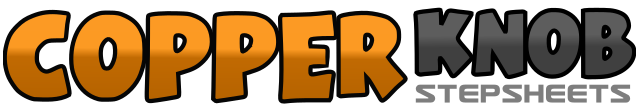 .......Count:48Wall:4Level:Improver.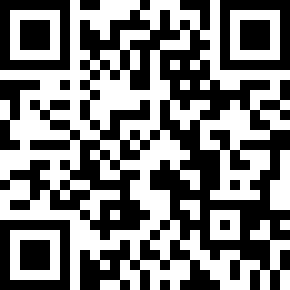 Choreographer:Juli Santoso Pikir (INA) & Hadi Wahyudi (INA) - January 2020Juli Santoso Pikir (INA) & Hadi Wahyudi (INA) - January 2020Juli Santoso Pikir (INA) & Hadi Wahyudi (INA) - January 2020Juli Santoso Pikir (INA) & Hadi Wahyudi (INA) - January 2020Juli Santoso Pikir (INA) & Hadi Wahyudi (INA) - January 2020.Music:Saredona by Kuburan BandSaredona by Kuburan BandSaredona by Kuburan BandSaredona by Kuburan BandSaredona by Kuburan Band........1234step R side (1) - L together (2) - R side (3) - L kick (4)5678step L side (5) - R together (6) - L side (7) - R kick (8) -1234step R back (1) - L together (2) - R back (3) - L kick (4)5678step L back (5) - R together (6) - L back (7) - R kick (8)1234step R forward (1) - ¼ turn R, L behind (2) - R side (3) - L close (4)5678step R forward (5) - ¼ turn R, L behind (6) - R side (7) - L close (8)1234step R side (1) - L together (2) - R side (3) - L together (4)5678step R side (5) - L together (6) - R side (7) - L together (8)1234step L side (1) - R together (2) - L side (3) - R together (4)5678step L side (5) - R together (6) - L side (7) - R together (8)1234pivot : step R forward (1) - ½ turn L, L in place (2) - R forward (3) - hold (4)5678step L forward (5) - ¼ turn R, R in place (6) - L close beside R (7) - hold (8)1234step R side (1) - L close (touch) (2) - L side (3) - R close (touch) (4)1234step R side (1) - L close (touch) (2) - L side (3) - R close (touch) (4)5678step R forward (5) - L close (touch) (6) -L backward (7) - R close (touch) (8)1234step R side (1) - L close (touch) (2) - L side (3) - R close (touch) (4)5678step R forward (5) - L close (touch) (6) - L backward (7) - R close (touch) (8)1234step R side (1) - L close (touch) (2) - L side (3) - R close (touch) (4)